Sample 6 - Thank you Note to Professional VolunteerSCHOOL LOGO and/or LetterheadDATERep NameRep InstitutionAddressCity, State  ZipDear individual career professional name,Thank you so much for participating in your school name’s College and Career Fair!  Your willingness to share your expertise made a big impact on our students.  We received much positive feedback after the event, as students shared with their peers, teachers, and parents their new, or newly reinforced, ideas about their educational and career pathway and goals. We know that the hard work you do every day does not stop when you leave your job site, and we appreciate the extra hours you worked in order to volunteer your time.  In the same way you inspired our students, we hope their excitement to learn about your career inspired you.Thank you again for helping us inspire our students for college and career. We hope that you will join us again next year.With deepest gratitude, 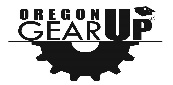 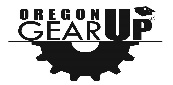 Your name(s) Your TitleSample 6 - Sample Thank you Note to College Rep VolunteerSCHOOL LOGO and/or LetterheadDATERep NameRep InstitutionAddressCity, State  ZipDear College Representative Name,Thank you so much for participating in your school name’s College and Career Fair!  Your willingness to share your expertise and enthusiasm for your school made a big impact on our students.  We received much positive feedback after the event, as students shared with their peers, teachers, and parents their new, or newly reinforced, ideas about college or training for their future careers. Thank you again for helping us inspire our students for college and career. We hope that you will join us again next year.With deepest gratitude, Your name(s) Your Title